СОГЛАСОВАНО:__________________________      (ФИО).«	»	2022г.УТВЕРЖДАЮ:Директор МАУ «Школьное питание»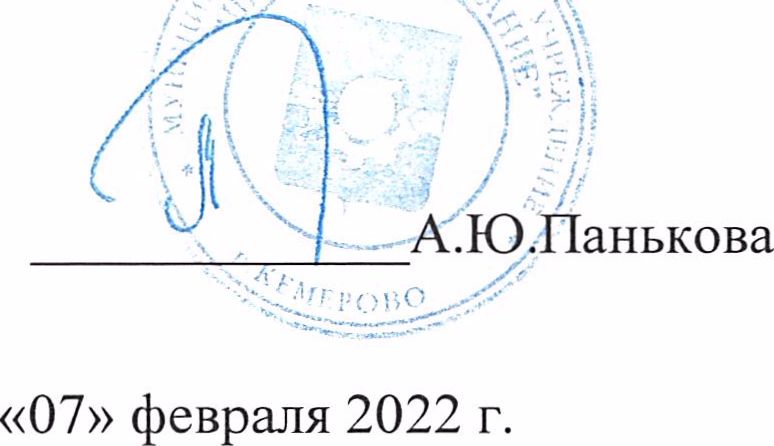 Примерное20-дневное меню завтраков
для обучающихся 1-4-х классов
Возрастная группа: с 7-11 лет
Сезон: весеннийРазработано:Главный технолог
МАУ «Школьное питание»С.Ю.Хохлова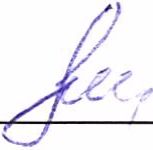 Разработано по заказу министерства образования и науки КузбассаФевраль 2022г.ПРИМЕРНОЕ 20-ДНЕВНОЕ МЕНЮ
ШКОЛЬНЫХ ЗАВТРАКОВ ДЛЯ ОБУЧАЮЩИХСЯ 1-4 КЛАССОВ
Март - Май 2022г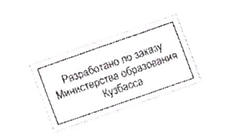 1 НЕДЕЛЯ1 НЕДЕЛЯПищевая/энергетическаяценностьБ/Ж/У/II НЕДЕЛЯII НЕДЕЛЯПищсвая/энергетичсска я ценностьБ/Ж/У/ПОНЕДЕЛЬНИКВыход,Пищевая/энергетическаяценностьБ/Ж/У/ПОНЕДЕЛЬНИКВыход,Пищсвая/энергетичсска я ценностьБ/Ж/У/ПОНЕДЕЛЬНИКгр.Эн.цен.(ккал)ПОНЕДЕЛЬНИКгр.Эн.цен.(ккал)Каша рисовая молочная с маслом2005,27/6,05/30,4/197,13Каша ячневая молочная2007,23/7,2/34,3/230,92с масломБлинчики с маслом (2 шт)90/108,9/10,3/46,5/313,9Кондитерское изделиепромышленногопроизводства/кондитерские изделия кондитерского цеха32/500,32/0,03/25,6/105,63,19/10,88/30,9/235Хлеб пшеничный302,13/0,21/13,26/72Сыр порциями153,66/3,54/0/46,5Хлеб ржаной201,14/0,22/7,44/36,26Хлеб пшеничный/ржаной30/202,13/0,21/13,26/72/1,14/0,22/7,44/36,26Чай с сахаром и лимоном200/70,24/0,05/13,88/56,93Чай с сахаром2000,2/0/14/56Фруктовый десерт2501,5/0/31,25/131Молочный десерт2005,4/4,2/18/131,4ВТОРНИКВТОРНИКЗапеканка куриная под сырной шапкой9013,83/14,42/8,03/218,79Фрукты в ассортименте1500,6/0/16,95/69NEW/Курица запеченная9022,41/15,3/0,54/229,77Каша гречневая вязкая с маслом1503,72/4,4/18,56/128,72Биточек из птицы с сыром/9018,1/15,7/11,7/261,8/Курица запеченная9022,41/15,3/0,54/229,77Сыр сливочный в индивидуальной упаковке17,51,7/4,42/0,85/49,98Каша гречневая вязкая с1503,72//4,4/18,56/128,72масломХлеб пшеничный/ржаной25/201,78/0,18/11,05/60/Хлеб пшеничный/ржаной20/201,4/0,14/8,8/48/1,14/0,22/7,44/36,261,14/0,22/7,44/36,26Напиток плодово-ягодный2000/0/37.2/146Кисель2000/0/26/105витаминизированныйвитаминизированныйплодово-ягодныйСРЕДАСРЕДАОгурцы порционные600,48/0,06/1,5/8,4Горошек консервированный601,86/0,12/4,26/24,6Котлета мясная (свинина, говядина, курица)9015,2/14,04/8,9/222,75Рыба тушеная с овощами9012,42/2,88/4,59/93,51/ мясо тушеное (говядина)9020,01/18,11/3,35/253,84Картофель запеченный с сыром1504,04/5,03/23,05/153,6Картофель запеченный с1503,15/4,5/17,55/122,85/ Картофельное пюре с маслом1503,0,4/4,76/20,01/135,04зеленью/картофельное пюре150             3,04/4,76/20,01/135,04Хлеб пшеничный/ржаной20/201,4/0,14/8,8/48/Хлеб пшеничный/ржаной30/202,13/0,21/13,26/72/1,14/0,22/7,44/36,261,14/0,22/7,44/36,26Компот из сухофруктов2000,4/0/27/110Компот из кураги2001,3/0/23,73/96ЧЕТВЕРГЧЕТВЕРГФрукты в ассортименте1500,6/0,45/12,3/54,9Фрукты в ассортименте1500,6/0/16,95/69Запеканка из творога с шоколадным соусом15018,9/14,1/31,35/328,8Омлет с сыром15018,75/19,5/2,7/261,45Хдеб пшеничный302,13,0,21/13,26/72Хлеб пшеничный302,13/0,21/13,26/72Хлеб ржаной201,14/0,22/7,44/36,26Хлеб ржаной201,14/0,22/7,44/36,26Чай с сахаром200      0,2/0/14/56Какао с молоком2003,63/2,73/22,9/130,69ПЯТНИЦАПЯТНИЦАКукуруза консервированная601,32/0,24/8,82/40,8Люля - кебаб с томатным9012,69/9/12,6/181,98соусом и зеленью/ Гуляш9015,3/17,69/3,55/234,55Филе птицы тушеное в томатном соусе9014,85/13,32/5,94/202,68Рис отварной с маслом1503,7/5,2/38,5/2195,23/5,36/32,17/197,8Сыр сливочный в17,51,7/4,42/0,85/49,98Спагетти отварные с маслом150индивидуальной упаковкеХлеб пшеничный/ржаной20/201,4/0,14/8,8/48/Хлеб пшеничный/ржаной25/201,78/0,18/1 1,05/60/1,14/0,22/7,44/36,261,14/0,22/7,44/36,26Чай с шиповником2000,4/0,6/17,8/78,6Сок фруктовый2000,8/0,2/23,2/94,4III НЕДЕЛЯIII НЕДЕЛЯПнщевая/энергетнческаяIV НЕДЕЛЯIV НЕДЕЛЯПищевая/энсргетичсскаПОНЕДЕЛЬНИКВыход,ценностьПОНЕДЕЛЬНИКВыход,я ценностьПОНЕДЕЛЬНИКгр.Б/Ж/У/ПОНЕДЕЛЬНИКгр.Б/Ж/У/гр.Эн.цен.(ккал)гр.Эн.цен.(ккал)Макароны отварные с сыром и маслом Задавака1508,14/7,55/34,07/236,8Каша овсяная молочная с200 6.8/7.46/27/202.2масломФрукты в ассортименте1500,6/0,45/12,3/54,9Блинчик со сгущенным молоком (1 шт)45/104,45/5,15/23,25/156,95Хлеб пшеничный/ржаной30/302,13/0,21/13,26/72 /Хлеб пшеничный/ржаной30/302,13/0,21/13,26/721,71/0,33/11,16/54,391,71/0,33/11,16/54,39Чай с сахаром2000,2/0/14/56Чай с сахаром2000,2/0/14/56Молочный десерт2005,4/4,2/18/131,4Фруктовый десерт2501,5/0/31,25/131ВТОРНИКВТОРНИККотлета мясная (свинина,9015,2/14,04/8,9/222,75/       огурцы порционные600,48/0,06/1,5/8,4говядина, курица)/ Бефстроганов50/5015/20/5,01/260Биточек мясной    Пионерскийц/гуляш9017,82/11,97/8,28/211,77/Рис отварной с маслом1503,7/5,2/38,5/219Биточек мясной    Пионерскийц/гуляш50/5015,3/17,69/3,55/234,55Сыр порциями153,66/3,54/0/46,5Картофельное пюре с масломКартофель отварной с маслом и зеленью1501503.04/4.76/20.01/135.04   3/3,9/25,65/151,353,66/3,54/0/46,5Хлеб пшеничный/ржаной30/202,13/0,21/13,26/72/Хлеб пшеничный/ржаной25/201,77/0,17/11,05/60/Хлеб пшеничный/ржаной1,14/0,22/7,44/36,261,14/0,22/7,44/36,26Напиток плодово-ягодный200              0/0/37.2/146Кисель200          0/0/26/105витаминизированныйвитаминизированныйплодово - ягодныйСРЕДАСРЕДАФрукты в ассортименте1500,6/0/16,95/69Фрукты в ассортименте1500,6/0,45/12,3/54,9Запеканка овеяно -творожная со сгущенным молоком NEW15022,38/11,74/32,58/327,28Пудинг из творога с яблоками со сгущенным молоком15019,2/14,7/32,85/340,95Хлеб пшеничный201,4/0,14/8,8/48Сыр сливочный в индивидуальной упаковке17.51,7/4,42/0,85/49,98Хлеб ржаной201,14/0,22/7,44/36,26Хлеб  пшеничный201,4/0,14/8,8/48Горячий шоколад2003,2/3,2/14,6/100,8Хлеб ржаной201,14/0,22/7,44/36,26Чай с сахаром и лимоном200/70.24/0,05/13,88/56,93ЧЕТВЕРГЧЕТВЕРГСыр порциями153,66/3,54/0/46,5Фрукты в ассортименте1500,6/0/16,95/69Филе птицы тушеное с овощами9015,761/3,64/1,59/192,16Биточек из рыбы «Водолей» /Рыба, запеченная с сыром909015,03/9,99/14,58/208,0819,26/3,42/3,15/120,87Макароны отварные с маслом1505,22/5,35/32,16/197,6Картофель запеченнй /Картофельное пюре150     1503,15/4,5/17,55/122,85                   3,04/4,76/20,01/135,04Хлеб пшеничный/ржаной25/201,78/0,18/11,05/60/1,14/0,22/7,44/36,26Хлеб пшеничный/ржаной30/202,13/0,21/13,26/72/1,14/0,22/7,44/36,26Компот из сухофруктов2000,5/0/28/110Компот из кураги2001,3/0/23,73/96ПЯТНИЦАПЯТНИЦАФрукты в ассортименте1500,6/0,45/12,3/54,9Огурцы порционные600,48/0,06/1,5/8,4Омлет натуральный15015,6/16,35/2,7/220,2Гуляш50/5015,03/17,69/3,55/234,55Горячий сэндвич сыром759,2/8,1/22,5/199,8Спагетти отварные с маслом1505,23/5,36/32,17/197,84Хлеб ржаной201,14/0,22/7,44/36,26Хлеб пшеничный/ржаной20/201,4/0,14/8,8/48/1,14/0,22/7,44/36,26Чай с облепихой2000,2/0/19,8/80Сок фруктовый2000,8/0,2/23,2/94,4